École doctorale « Cognition, Comportements, Conduites Humaines »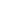 DOSSIER PÉDAGOGIQUE DE DEMANDE D’INSCRIPTION
EN PREMIÈRE ANNÉE DE DOCTORAT– ANNÉE UNIVERSITAIRE 2023 – 2024Le dépôt de ce dossier ne constitue en aucun cas une autorisation d’inscription.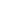 INFORMATIONS COMPLÉMENTAIRES :FINANCEMENT :Joindre impérativement à ce dossier :La lettre d’acceptation du / des directeur.trice(s) de thèse,Une lettre de soutien du / des directeur.trice(s) de thèse,Une lettre d’accord du directeur.trice de laboratoire, 1 copie de vos diplômes ou attestation de réussite (Licence et Master ou diplôme équivalent). Dans le cas d'un diplôme étranger, joindre impérativement une traduction établie par un traducteur assermenté, 1 copie de vos relevés de notes de Master 1ère et 2ème année,1 copie de vos diplômes ou attestation de réussite (Licence et Master ou diplôme équivalent). Dans le cas d'un diplôme étranger, joindre impérativement une traduction établie par un traducteur assermenté, 1 Curriculum Vitae,Le projet de thèse (6 pages maximum avec calendrier prévisionnel).Tout dossier incomplet ne sera pas traitéDATE LIMITE D’ENVOI DU DOSSIER : 21 août 2023 à midiVotre dossier de demande doit-être enregistré en un document unique au format .pdf, en tant que : D1_2023_NOM_Prénom.pdf Le dossier complet doit être envoyé à l’adresse mail de l’ED : ed261.3ch@u-paris.frNom et Prénom : Email :Laboratoire de recherche :Directeur.trice de recherche :Co-Directeur.trice :Co-encadrant.e :Avis Favorable du conseil de l’EDSignature du directeur de l’EDAvis Défavorable du conseil de l’EDSignature du directeur de l’EDN° Étudiant si déjà inscrit à Paris Descartes :Sexe :Choisissez un élément.Date de Naissance :Nationalité :Téléphone Mobile :Téléphone Fixe :Adresse actuelle :Titre de la thèse :Titre de la thèse :Financement envisagé :(fournir un justificatif)